УРАВНЕННИЕ ПЛОСКОСТИ.Тип занятия: практическое занятие.Литература:Клюшин В.Л. «Высшая математика для экономистов», 2009Ермаков В.И. «Сборник задач по высшей математике», 2009Домашнее задание:Изучить и законспектировать примеры решения задач, приведенные ниже. Решить задачи, приведенные ниже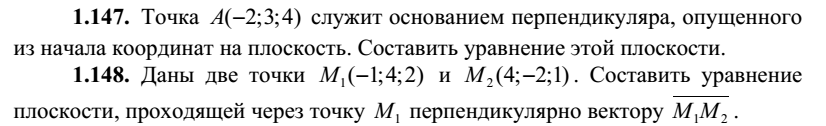 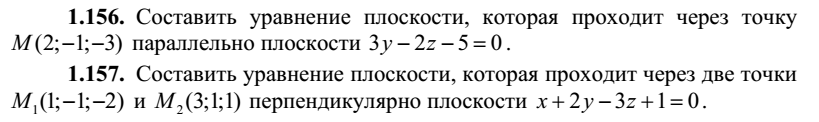 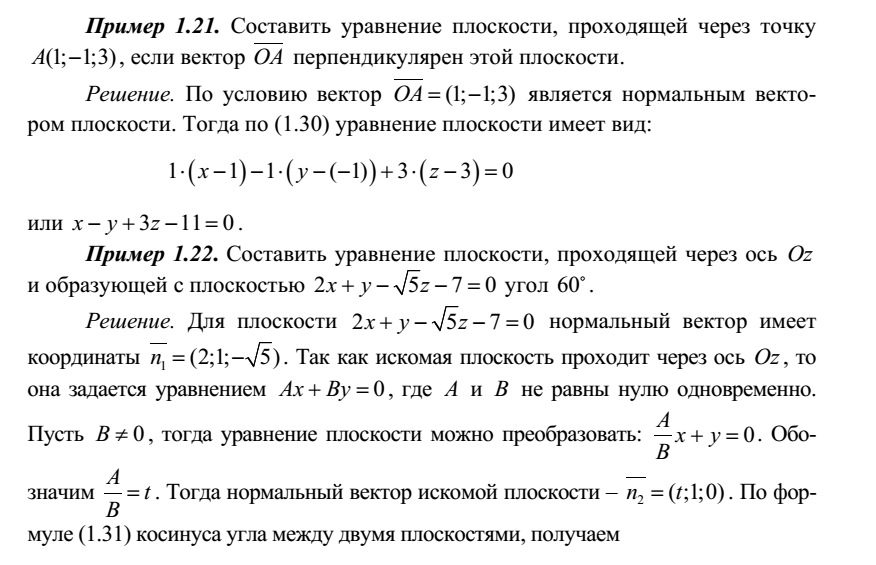 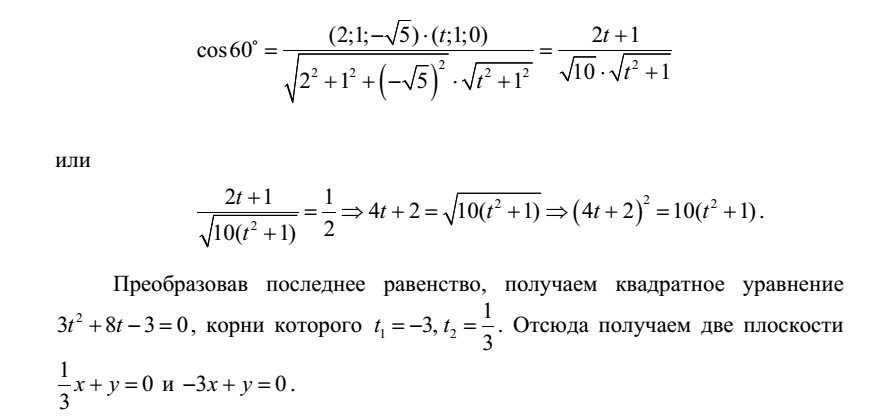 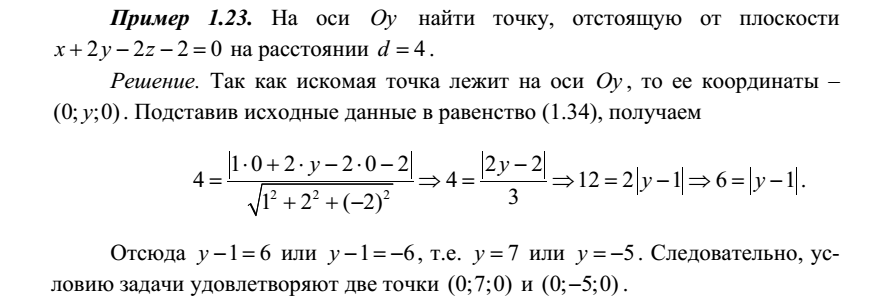 